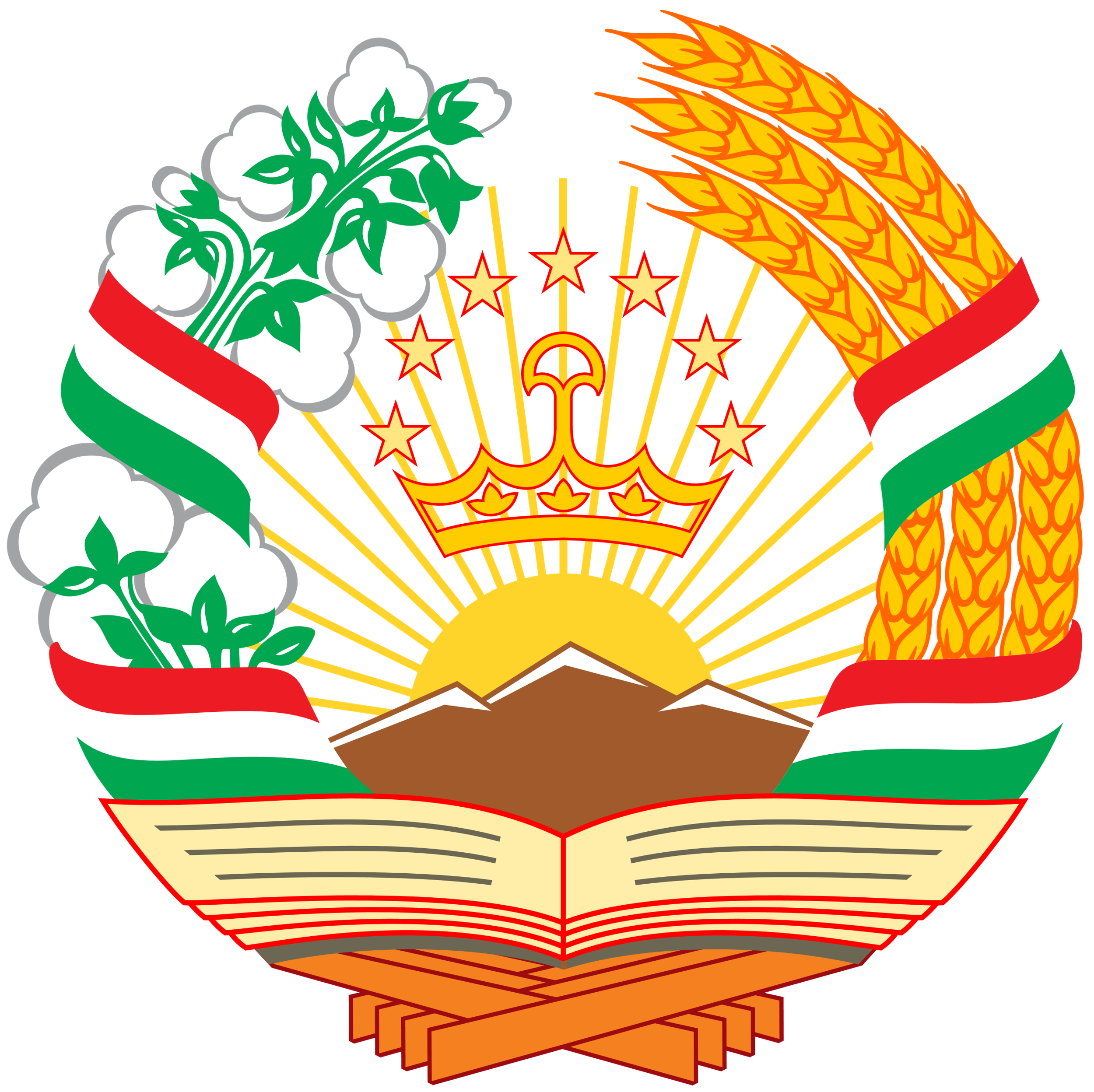 Правительство Республики ТаджикистанПОСТАНОВЛЕНИЕОб Агентстве гражданской авиации при Правительстве Республики Таджикистан(в редакции постановления Правительства РТ от 02.11.2018Г.№536)В соответствии со статьей 12 конституционного Закона Республики Таджикистан "О Правительстве Республики Таджикистан" и в целях упорядочивания системы управления в области гражданской авиации Республики Таджикистан, Правительство Республики Таджикистан постановляет:1. За счет сокращения 13 рабочих единиц управления гражданской авиации центрального аппарата Министерства транспорта Республики Таджикистан, 14 рабочих единиц управления надзора и регулирования воздушного транспорта Государственной службы по надзору и регулированию в области транспорта и 8 рабочих единиц отдела сертификации на воздушном транспорте государственного унитарного предприятия "Центр сертификации работ и услуг в сфере транспорта" создать Агентство гражданской авиации при Правительстве Республики Таджикистан.2. Утвердить положение, структуру и перечень предприятия и других организаций системы Агентства гражданской авиации при Правительстве Республики Таджикистан (приложения 1, 2 и 3) (приложение 3 прилагается);2.1. Установить предельную численность работников Агентства гражданской авиации при Правительстве Республики Таджикистан, финансируемых за счет республиканского бюджета в количестве 35 единиц (без обслуживающего персонала).2.2. Разрешить Агентству гражданской авиации при Правительстве Республики Таджикистан иметь одного заместителя директора и коллегию в количестве 5 человек.2.3. Установить лимит служебных автомашин для Агентства гражданской авиации при Правительстве Республики Таджикистан в количестве 2 единиц (в редакции постановления Правительства РТ от 02.11.2018Г.№536)3. Финансирование Агентства гражданской авиации при Правительстве Республики Таджикистан осуществить в рамках предусмотренных средств республиканского бюджета и других источников в соответствии законодательством Республики Таджикистан.4. Внести в постановление Правительства Республики Таджикистан от 6 мая 2011 года, №250 "О Министерстве транспорта Республики Таджикистан" следующие изменения:- в пункте 2 цифры "376" и "90" заменить соответственно цифрами "363" и "77";- из приложение 2 структуры центрального аппарата Министерства транспорта Республики Таджикистан, утвержденной постановлением Правительства Республики Таджикистан от 6 мая 2011 года, №250 "О Министерстве транспорта Республики Таджикистан", - исключить пункт 4; - пункты 5-11 соответственно считать пунктами 4-10.5. Внести в постановление Правительства Республики Таджикистан от 3 марта 2007 года, №107 "О Государственной службе по надзору и регулированию в области транспорта" следующие изменения:- в пункте 2 цифры "314" и "50" заменить соответственно цифрами "300" и "36";- из приложения 2 структуры центрального аппарата Государственной службы по надзору и регулированию в области транспорта Министерства транспорта Республики Таджикистан, утвержденной постановлением Правительства Республики Таджикистан от 3 марта 2007 года, №107 "О Государственной службе  по надзору и регулированию в области транспорта", второй пункт исключить.6. Министерству транспорта Республики Таджикистан и Агентству гражданской авиации при Правительстве Республики Таджикистан в двухмесячный срок представить предложения по внесению изменений и дополнений в отраслевые нормативные правовые акты Республики Таджикистан.7. Государственному комитету по инвестициям и управлению государственным имуществом Республики Таджикистан принять меры по размещению Агентства гражданской авиации при Правительстве Республики Таджикистан. Председатель Правительства Республики ТаджикистанЭмомали Рахмонг. Душанбе, от 29 декабря 2017 года, №596